Offertory Hymn: “O Jesus Joy of Loving Hearts”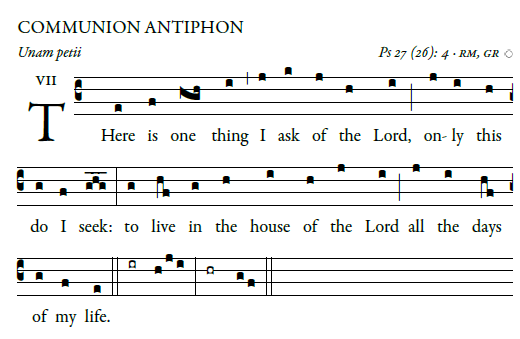                                                                                    ©Illuminare Publications.com          Recessional Hymn:  “To Jesus Heart All Burning”To Jesus’ Heart, all burningwith fervent love for men,my heart with fondest yearningshall rise its joyful strain. refrainWhile ages course along,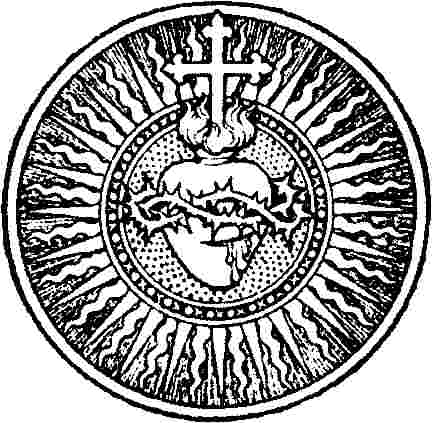 blest be with loudest songthe Sacred Heart of Jesusby ev’ry heart and tongue.O Heart, for men on firewith love no man can speak,my yet untold desireGod gives me for thy sake.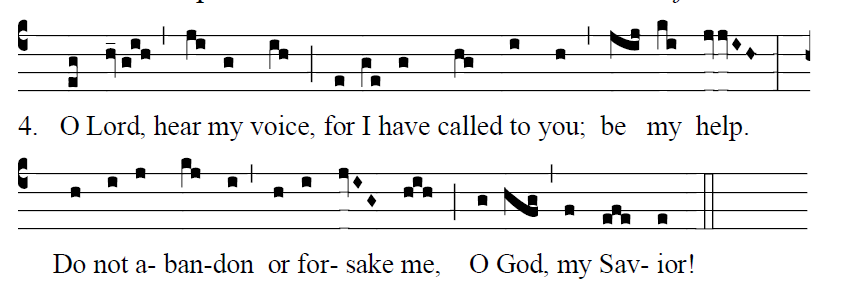              Fr Columba Kelly ©Sain Meinrad ArchabbeyThe LORD is my light and my salvation; whom shall I fear? The LORD is the stronghold of my life; whom should I dread? 2When those who do evil draw near to devour my flesh, it is they, my enemies and foes, who stumble and fall.       Glory be to the Father … GLORIA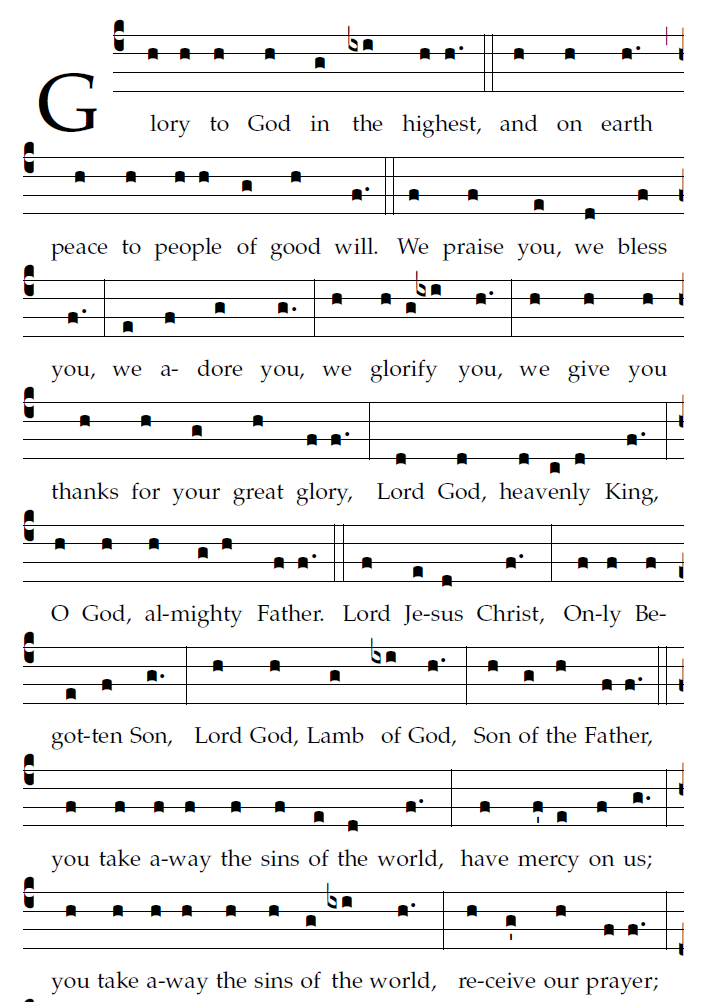 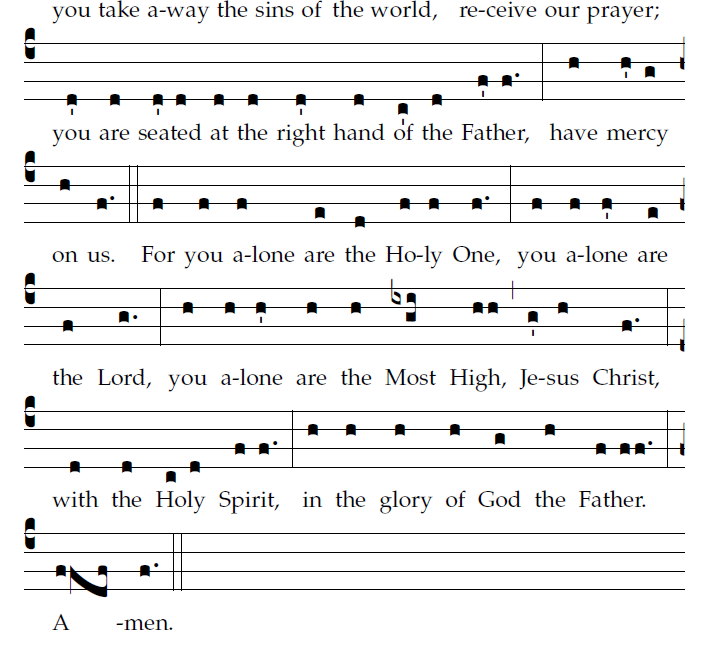 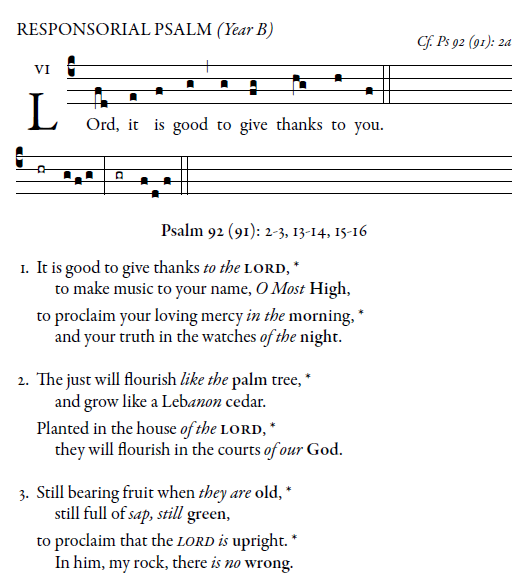 Illuminarepublication.com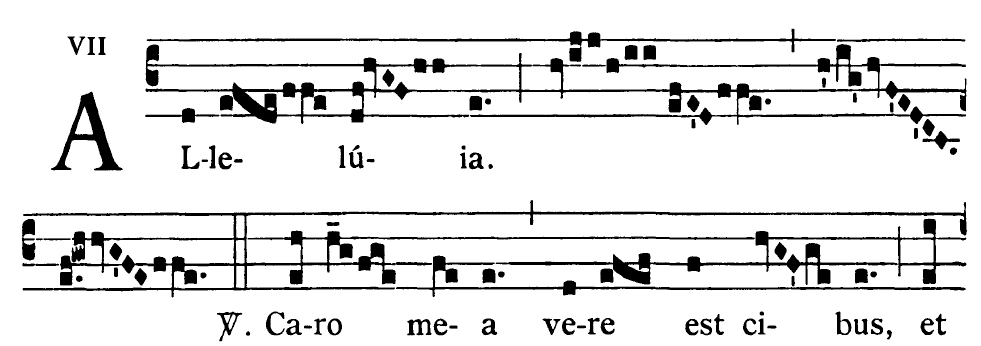 